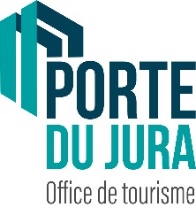 BON DE COMMANDE PARTENARIAT 2023A retourner avant le 15 novembre 2022 :tourisme@ccportedujura.frOffice de Tourisme Porte du Jura -  17 place d’Armes - 39160 SAINT-AMOURVOS COORDONNÉESNOM : ………………………………………………………………………………………………………………………………………….....................Prénom : ………………………………………………………………………………………………………………………………………………………..Structure : ……………………………………………………………………………………………………………………………………...................Adresse : ………………………………………………………………………………………………………………………………………..................Code Postal / Ville : …………………………………………………………………………………………………………………………………………Tél. ………………………………………………………………………………………………………………………………………………………………….Email : ………………………………………………………………………………………………………………………………………………………………Choix de l’offre proposÉe : SERVICES GRATUITS PACK VISIBILITÉ 1 – 30€ PACK VISIBILITÉ 2 – 40€Pièces à nous retourner avec le bon de commande avant le 15 novembre 2022 : Les CGU Décibelles Data pour la diffusion de vos information (convention et annexe). Fiche(s) de renseignements correspondante(s) à votre ou vos activités – ci-joint ou à télécharger sur le lien suivant : http://e.pc.cd/fYlotalK  Règlement à l’ordre de Régisseur CC Porte du Jura Justificatifs / attestation de votre activité   : Pour les hébergeurs : cerfa de déclaration en Mairie et pour les hébergements classés, votre attestation de classement. Si vous avez déjà effectué votre déclaration sur Décaloc, vous n’avez pas de de cerfa déclaratif à nous fournir Pour les professionnels d’activités sportives : vos diplômes, carte professionnelle et assurance responsabilité civile. Selon votre profession : votre attestation d’activité (répertoire SIRENE, cerfa, attestation des chambres consulaires…) ainsi que votre attestation d’assurance. 